COMPLETA AS PALAVRAS COM A VOGAL I.ESCOLADATADATA____ /____ / ________ /____ / ________ /____ / ____ALUNOPROFESSORAPROFESSORAANOANOTURMA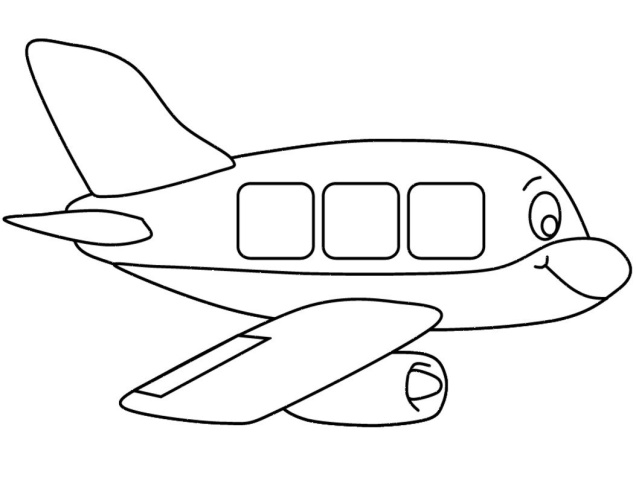 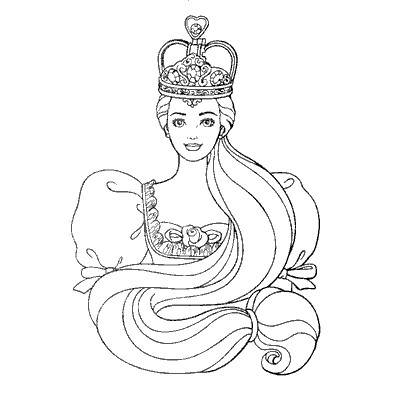 AV ___ ÃORA ___ NHA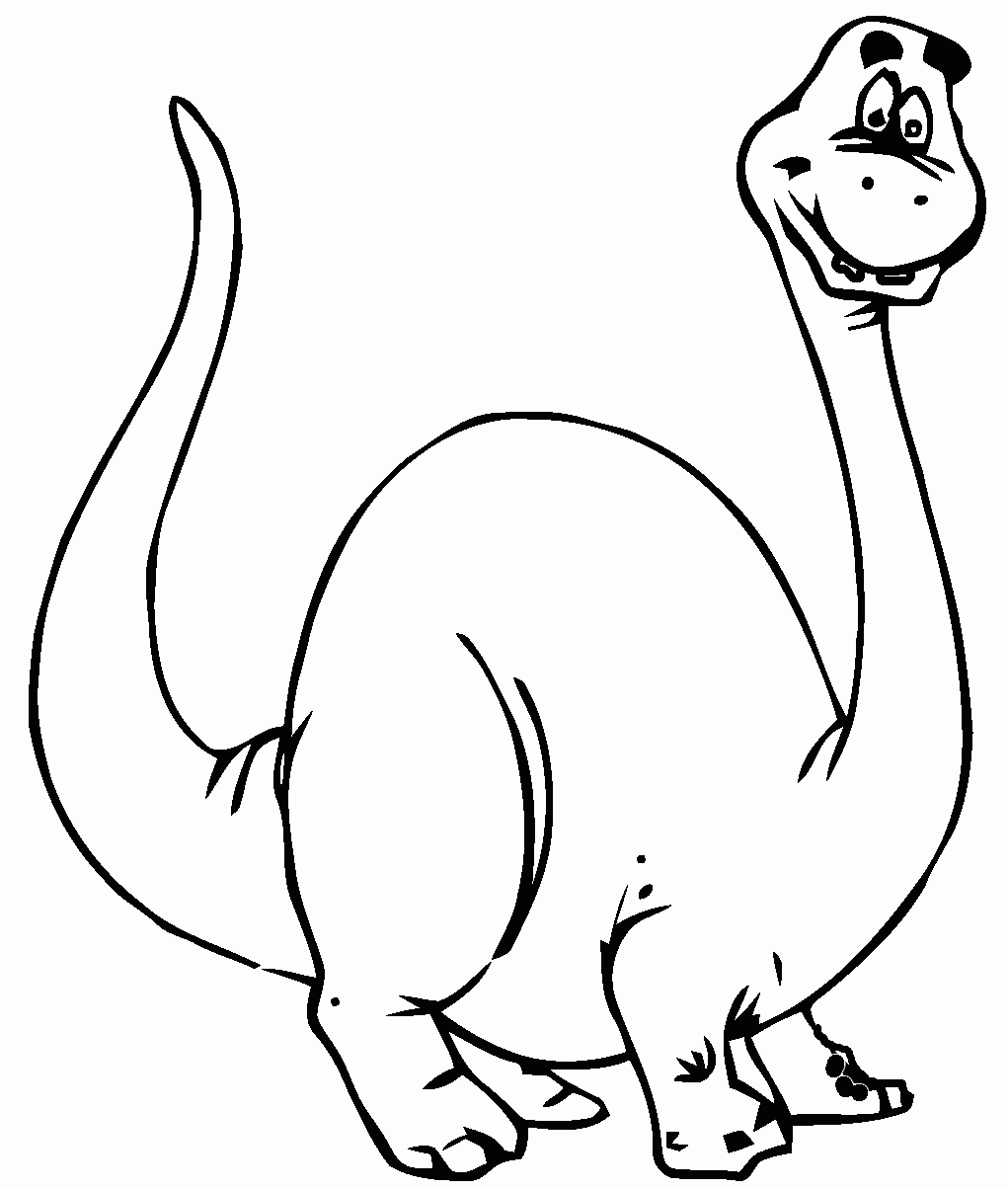 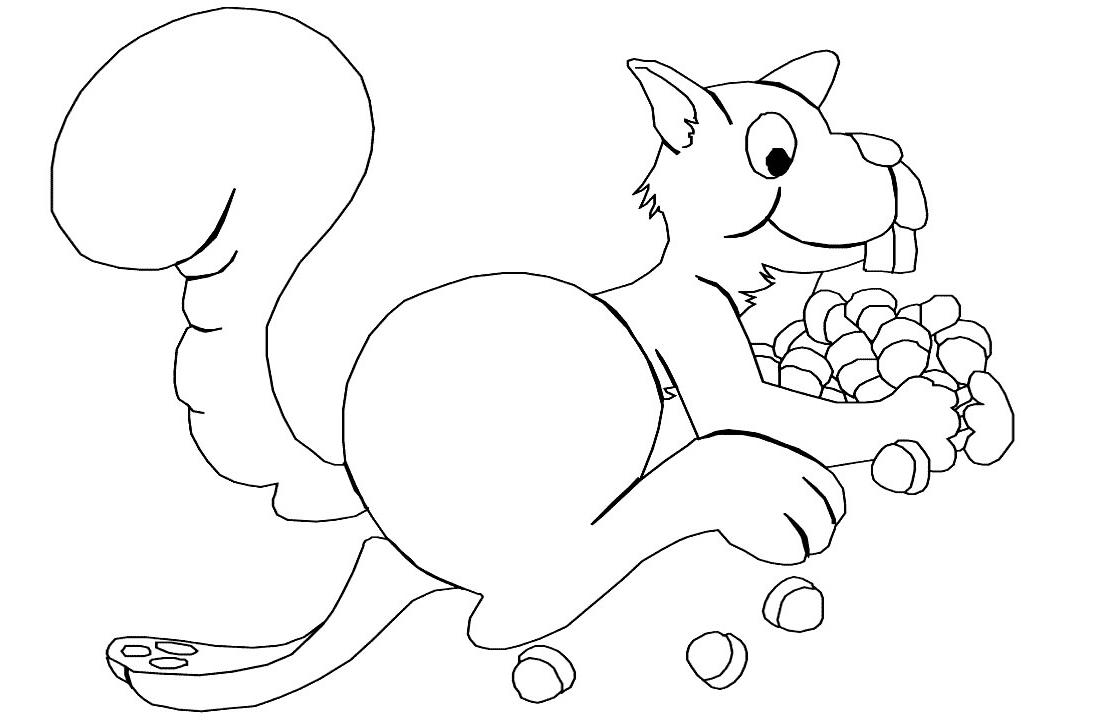 D ___ NOSSAUROESQU ___ LO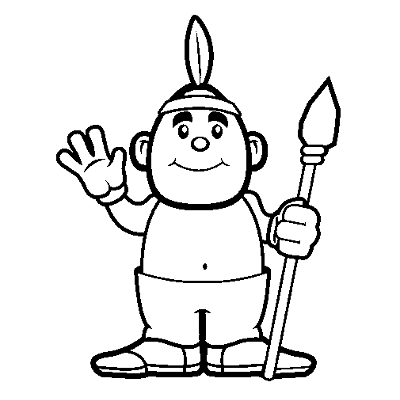 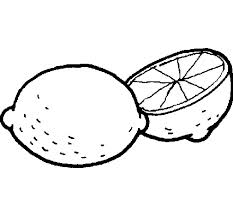 ___ ND ___ OL ___ MÃO